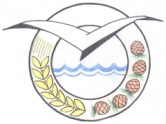 Прошу опубликовать объявление следующего содержания:ИЗВЕЩЕНИЕ О ПРОВЕДЕНИИ ОТКРЫТОГО АУКЦИОНА НА ПРАВО ЗАКЛЮЧЕНИЯ ДОГОВОРА АРЕНДЫ ЗЕМЕЛЬНЫХ УЧАСТКОВ, НАХОДЯЩИХСЯ В ГОСУДАРСТВЕННОЙ СОБСТВЕННОСТИ ДО РАЗГРАНИЧЕНИЯ МУНИЦИПАЛЬНОГО ОБРАЗОВАНИЯ «ПРИБАЙКАЛЬСКИЙ РАЙОН»Основание для проведения аукциона – постановление Прибайкальской районной администрации №1254 от 11.12.2020 года.Наименование, место нахождения, почтовый адрес и адрес электронной почты, номер контактного телефона Организатора аукциона: МКУ «Комитет по управлению муниципальным имуществом Прибайкальского района» (КУИП), Республика Бурятия, Прибайкальский район, с.Турунтаево, ул.Ленина, 67, оф.1, (830144)51-2-07, 41-0-50  kuiprb@mail.ru Форма торгов: аукцион открытый по составу участников и по форме подачи предложений о цене договора аренды в размере ежегодного платежа за право аренды земельного участка, находящегося в государственной собственности до разграничения муниципального образования «Прибайкальский район» (предложения о цене заявляются открыто в ходе проведения аукциона).Величина повышения начальной цены («шаг аукциона») – 3 процента от начальной (минимальной) цены договора аренды (цены лота).Сведения о предмете аукциона:Сведения о максимально и (или) минимально допустимых параметрах разрешенного строительства объекта капитального строительства, о технических условиях подключения (технологического присоединения) объекта капитального строительства к сетям инженерно-технического обеспечения, предусматривающих предельную свободную мощность существующих сетей, максимальную нагрузку и сроки подключения объекта капитального строительства к сетям инженерно-технического обеспечения, о сроке действия технических условий, о плате за подключение (технологическое присоединение) по Лотам № 1-7:- путем установления платы за подключение к системе теплоснабжения в индивидуальном порядке;Лот №1-7:1)	к электрическим сетям: техническая возможность технологического присоединения объектов имеется. Конкретная точка подключения к электрическим сетям и условия присоединения будут определены при обращении собственника объекта в установленном порядке в сетевую организацию. Плата за технологическое присоединение производится в соответствии с Правилами технологического присоединения энергопринимающих устройств потребителей электрической энергии, утвержденными Постановлением Правительства РФ от 27.12.2004 года №861. Дата и время начала приема заявок –  с 18.12.2020 г  в  09 час. 00 мин (время мск). Дата и время окончания приема заявок – 22.01.2021 г в 05 час. 00 мин (время мск).Рассмотрение заявок -22.01.2021 года.Место приема заявок – Республика Бурятия, Прибайкальский район, с.Турунтаево, ул.Ленина, 67, оф.1.Заявки принимаются в рабочие дни с 08 часов 00 минут до 12 часов 00 минут и с 13 часов 00 минут до 15 часов 00 минут (местное время).К участию в аукционе допускаются юридические и физические лица, в том числе зарегистрированные в качестве индивидуальных предпринимателей, которые могут быть признаны претендентами по законодательство Российской Федерации, своевременно подавшие заявку, другие необходимые документы, соответствующие по своей форме, содержанию и комплектности приложениям к документации о проведении аукциона, и внесшие задаток для участия в аукционе в установленный срок.Внесение задатка третьими лицами не допускается.Форма оплаты задатка заявителем – безналичная.Задаток должен быть перечислен на расчетный счет Организатора аукциона – МКУ «Комитет по управлению имуществом Прибайкальского района»:ОТДЕЛЕНИЕ-НБ РЕСПУБЛИКА БУРЯТИЯ Г.УЛАН-УДЭУправление Федерального казначейства (Муниципальное казённое учреждение «Комитет по управлению имуществом Прибайкальского района» л.с. 05023D01360)Р\счет 40302810800003000016 ОКТМО 81 642 488ИНН 0316201955  КПП 031601001БИК 048142001ЗАДАТОК на участие в аукционе по аренде земельного участка лот №____Задаток должен поступить на указанный счет до дня окончания приема заявок для участия в аукционе, но не позднее 22.01.2021 года -06 час. 00 мин.(время мск)  Документом, подтверждающим поступление задатка, является выписка со счета Организатора аукциона. В случае, если заявителем подана заявка на участие в аукционе в соответствии с требованиями документации об аукционе, соглашение о задатке между Организатором аукциона и заявителем считается совершенным в письменной форме. Обязательного заключения договора о задатке не требуется.Претенденты, задатки которых не поступили на счет Организатора аукциона в указанный срок, к участию в аукционе не допускаются.Победителем аукциона признается участник, предложивший наиболее высокую цену договора аренды (цену лота).Организатор аукциона вправе отказаться от проведения аукциона до 12.01.2021 года.Срок, место и порядок предоставления документации об аукционе, официальный сайт торгов, на котором размещена документация об аукционе: документация об аукционе размещена на официальном сайте Российской Федерации в сети «Интернет» для размещения информации о проведении торгов, определенном Правительством Российской Федерации, по адресу: http://torgi.gov.ru , в газете «Прибайкалец» и на сайте Прибайкальской районной администрации.Дата и время проведения аукциона: -26.01.2021 г.- по Лоту №1 -  09 часов 00 минут;- по Лоту №2 – 09 часов 30 минут;- по Лоту №3 – 10 часов 00 минут;- по Лоту №4 – 10 часов 30 минут;- по Лоту №5 – 11 часов 00 минут;- по Лоту №6 – 11 часов 30 минут;- по Лоту №7 – 12 часов 00 минут.(местное время)Место проведения аукциона: Республика Бурятия, Прибайкальский район, с.Турунтаево, ул.Ленина, 67, конференц-зал.Глава                                                        С.А.СеменовИсп. Кальсина Т.Г.Тел. 41-0-50БуряадРеспубликынПРИБАЙКАЛИИН АЙМАГАЙЗАХИРГААНПРИБАЙКАЛЬСКАЯ РАЙОННАЯ АДМИНИСТРАЦИЯ Республика Бурятия671260, с.ТурунтаевоГлавному редактору газетыул. Ленина, 67«Прибайкалец» Шишовой Е.В.тел.\факс (30-144) 51-1-63,admprb@icm.buryatia.ru№ исх. ______ от ______12.2020 г.№ лотаКадастровый номер земельного участкаМесто расположения земельного участкаОбщая площадь, кв.м.Начальная (минимальная) цена договора аренды, руб. Размер задатка, рубШаг аукциона, руб.Срок действия договораЦелевое назначение земельного участка103:16:340165:102Республика Бурятия, Прибайкальский р-н, с.Турунтаево, ул.КСМ, 1/А5195241549241549724610 летОбъект придорожного сервиса203:16:340134:170Республика Бурятия, Прибайкальский р-н, с.Турунтаево, ул.Ленина, 36Б1126493649319510 летОбъект гаражного назначения303:16:050144:194Республика Бурятия, Прибайкальский р-н, с.Горячинск, ул.Братьев Игумновых, 21Б1685423542316310 летОбъект гаражного назначения403:16:340123:265Республика Бурятия, Прибайкальский р-н, с.Турунтаево, ул.Оболенского864986498615010 летРазмещение стоянки автомобильного транспорта503:16:280101:177Республика Бурятия, Прибайкальский р-н, с.Старое Татаурово, ул.Дачная1404728472814210 летХранение автотранспорта603:16:340111:224Республика Бурятия, Прибайкальский р-н, с.Турунтаево, ул.1 квартал, 13Г603478347810410 летОбъект гаражного назначения703:16:060110:187Республика Бурятия, Прибайкальский р-н, с.Гремячинск, ул.Новая, 12Б2248562856225710 летХранение автотранспорта